КУРГАНСКАЯ ОБЛАСТЬ ПРИТОБОЛЬНЫЙ РАЙОНПЛОТНИКОВСКИЙ СЕЛЬСОВЕТПЛОТНИКОВСКАЯ СЕЛЬСКАЯ ДУМАРЕШЕНИЕот  13 апреля 2018 года   № 11c. ПлотниковоОб утверждении актуализированной на 2018 год схемы теплоснабженияПлотниковского сельсовета и на период до 2023 годаВ соответствии с Федеральными законами от 6 октября 2003 года № 131-ФЗ «Об общих принципах организации местного самоуправления в Российской Федерации», от 27 июля 2010 года № 190-ФЗ «О теплоснабжении», Постановлением Правительства Российской Федерации от 22 февраля 2012 года № 154 «О требованиях к схемам теплоснабжения, порядку их разработки и утверждения», Уставом Плотниковского сельсовета Притобольного района Курганской области, Плотниковская сельская Дума     РЕШИЛА:1. Утвердить актуализированную на 2018 год схему теплоснабжения Плотниковского сельсовета и на период до 2023 года согласно приложению к настоящему решению.2. Решение Плотниковской сельской Думы от 16 октября 2013 года № 28 «Об утверждении схемы теплоснабжения Плотниковского сельсовета» признать утратившим силу.         3. Настоящее решение  обнародовать в здании  Администрации Плотниковского сельсовета, сельской  библиотеке.         4. Контроль за выполнением настоящего решения оставляю за собой.Председатель   Плотниковской сельской Думы                                            Л. В. ЗлыдневаГлава Плотниковского сельсовета                                                                 Л. В. Злыднева                                                                                            Приложение к решению Плотниковской  сельской Думы    от 13 апреля  2018 года № 11 «Об утверждении актуализированной на 2018 год  схемы  теплоснабжения   Плотниковского сельсовета и на период  до 2023 года»   Схема теплоснабжения Плотниковского сельсовета1. Общие положения        Основанием для разработки схемы теплоснабжения Плотниковского сельсовета Притобольного района являются Федеральный закон от 27 июля 2010 года № 190-ФЗ «О теплоснабжении», Правила землепользования и застройки муниципального образования Гладковский сельсовет  Притобольного района Курганской области.          Разработанная схема теплоснабжения сельского поселения включает в себя:- цели и задачи разработки схемы теплоснабжения;- общую характеристику сельского поселения;- графическую часть;- план с указанием тепловых нагрузок и нанесением источников тепловой энергии с магистральными тепловыми сетями по существующему состоянию;- перечень присоединённых объектов;- существующее положение в сфере производства, передачи и потребления тепловой энергии для целей теплоснабжения с. Плотниково;- информацию о ресурсоснабжающей организации;- перспективное потребление тепловой мощности и тепловой энергии на цели теплоснабжения в административных границах Плотниковского сельсовета.2.  Основные цели и задачи схемы теплоснабженияСхема теплоснабжения поселения разрабатывается в целях удовлетворения спроса на тепловую энергию (мощность) и теплоноситель, обеспечения надежного теплоснабжения наиболее экономичным способом при минимальном воздействии на окружающую среду, а также экономического стимулирования развития систем теплоснабжения и внедрения энергосберегающих технологий.Схема теплоснабжения сельского поселения представляет документ, в котором обосновывается необходимость и экономическая целесообразность проектирования и строительства новых, расширения и реконструкции существующих источников тепловой энергии и тепловых сетей, средств их эксплуатации и управления с целью обеспечения энергетической безопасности, развития экономики поселения и надежности теплоснабжения потребителей.Основными задачами при разработке схемы теплоснабжения сельского поселения являются:1) обследование системы теплоснабжения и анализ существующей ситуации в теплоснабжении Плотниковского сельсовета;2) выявление дефицита тепловой мощности и формирование вариантов развития системы теплоснабжения для ликвидации данного дефицита;3) выбор оптимального варианта развития теплоснабжения и основные рекомендации по развитию системы теплоснабжения Плотниковского сельсовета.Теплоснабжающая организация определяется схемой теплоснабжения.Мероприятия по развитию системы теплоснабжения, предусмотренные настоящей схемой, включаются в инвестиционную программу теплоснабжающей организации и, как следствие, могут быть включены в соответствующий тариф организации коммунального комплекса. 3. Общая характеристика Плотниковского сельсовета            Плотниковский сельсовет  входит в состав Притобольного района Курганской области и является одним из 14 аналогичных административно-территориальных муниципальных образований.      Площадь Плотниковского сельсовета на 01.01.2018 г. – .     В состав  Плотниковского  сельсовета входит один населенный пункт – село Плотниково.     Численность населения Плотниковского  сельсовета  совета на 01.01.2018 г. – 750 человек.     Территория Плотниковского  сельсовета  расположена в южной части Притобольного района Курганской области, представляет собой равнинную лесостепную полосу с незначительными колебаниями абсолютных отметок.     Поверхность территории Плотниковского сельсовета характеризуется слабоволнистым  рельефом, изрезанным глубокими оврагами.     Территория характеризуется  резко континентальным климатом. Из-за особенности рельефа  и географического расположения  в район легко проникают  холодные, сухие и теплые воздушные массы из Казахстанских степей. Именно они и делают погоду иногда непредсказуемой и невероятно изменчивой. Иногда даже прогноз  погоды не в состоянии предусмотреть резких изменений погоды.  Так же  на климат местности  влияют и  континентальные  ветра приходящие с Восточной Сибири.     Среднемесячная температура июля, самого теплого месяца +19.0○С. Самая низкая температура отмечается в январе, среднемесячная температура -18○С.      Абсолютный минимум температур - 41○С. Абсолютный максимум + 41○С.      Средняя дата первого заморозка отмечается 18 сентября, последнего – 21 мая.      Средняя продолжительность безморозного периода составляет 119 дней.      Продолжительность отопительного сезона составляет в среднем около  200 дней.      В марте максимальная высота снежного покрова достигает . Число дней со снежным покровом составляет 161 день.       Максимум относительной влажности приходится на декабрь – 82%, минимум наблюдается в мае  57%.- 61%.       Ветровой режим на  территории формируется под влиянием основных циклонов и антициклонов, стационирующихся в Восточной Сибири и Казахстане.       В целом за год преобладают ветры западных и юго-западных направлений, наибольшую повторяемость они обнаруживают в теплый период года (IV-X), наименьшую повторяемость во все сезоны года имеют ветры северо-восточных и восточных направлений.       Среднегодовая скорость ветра 3.2 м/с. Самые большие скорости ветра наблюдаются весной, в марте (4.8 м/с), наименьшие в августе (3.2 м/с).4. Существующее положение в сфере теплоснабженияВ настоящее время теплоснабжающей организацией, обязанной заключить с потребителем договор теплоснабжения является теплоснабжающая организация –  ООО «Энергосервис».Теплоснабжение (отопление, горячее водоснабжение) Плотниковского сельсовета  осуществляется:             - в МКОУ «Плотниковская ООШ», МКДОУ Плотниковский детский сад осуществляется от котельной (схема теплоснабжения – приложение 1); топливо – каменный уголь. Горячее водоснабжение – от электроводонагревателей.5. Перспективное развитие Плотниковского сельсовета и перспективное потребление тепловой мощности и тепловой энергии на цели теплоснабжения в границах Плотниковского сельсовета      Население Плотниковского сельсовета в настоящее время составляет 750 человек, в перспективе намечается естественная убыль в связи со старением населения.     Площадь населенного пункта остается неизменной.     В населенном пункте при градостроительном зонировании выделяются: общественно-деловая зона (ОД); зона перспективной индивидуальной и малоэтажной многоквартирной   застройки (Ж-1), зона транспортной инфраструктуры (ИТ-1),зона сельхозиспользования (СХ-1),зона мест общего пользования (РЗ-1), коммунально-складская зона (П-1).          Как центры обслуживания местных систем расселения, предполагается в перспективе, что населенные пункты  должны располагать всеми основными учреждениями обслуживания населения, в том числе: административно-управленческими, общественно-деловыми и коммерческими объектами; культурно-просветительными и культурно-развлекательными объектами; объектами торговли, общественного питания и бытового обслуживания; объектами образования и здравоохранения; физкультурно-спортивными сооружениями.6. Схема теплоснабжения от котельнойс. Плотниково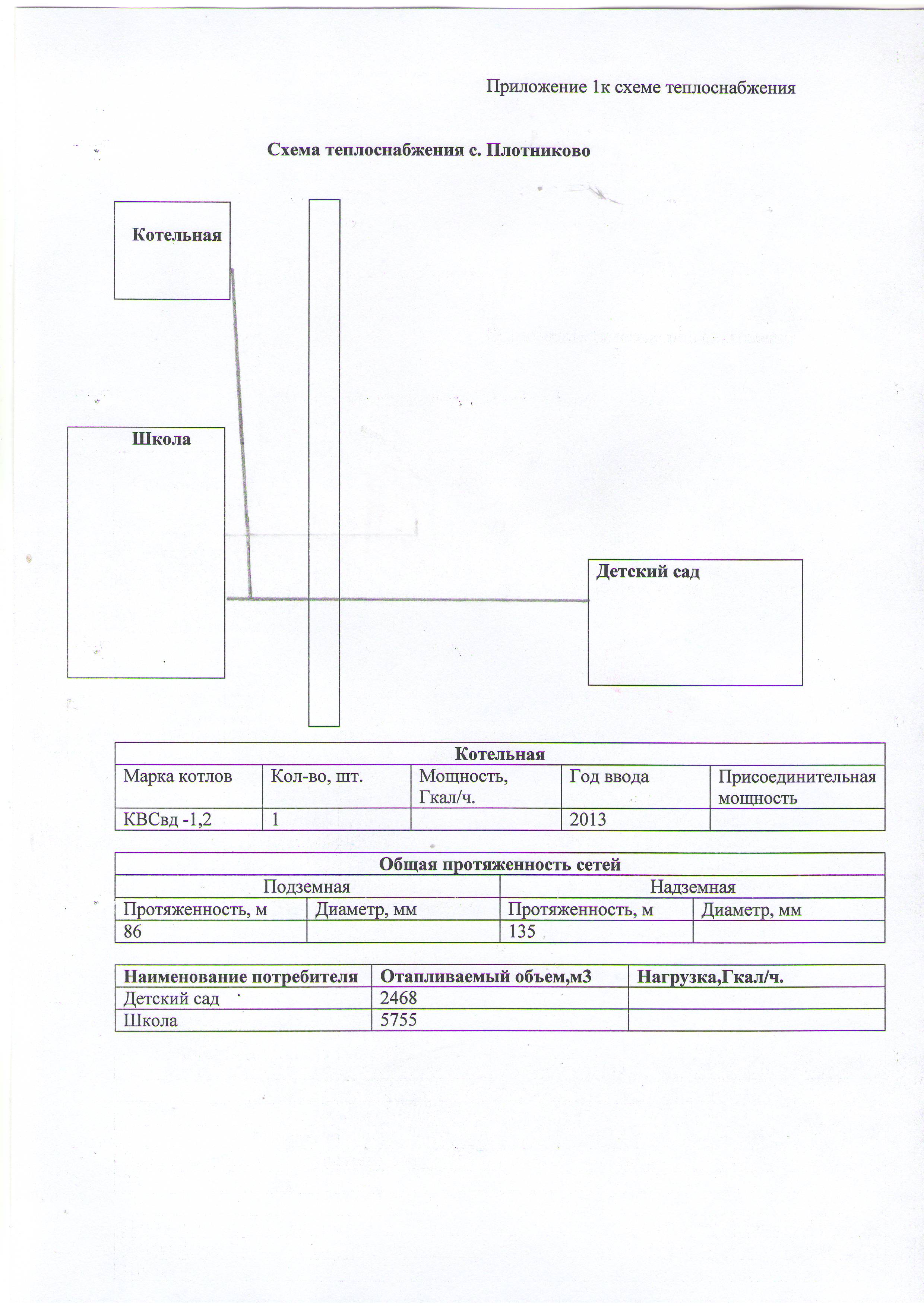 Котельная с. ПлотниковоКотельная с. ПлотниковоКотельная с. ПлотниковоКотельная с. ПлотниковоКотельная с. Плотниковомарка котловкол-во,шт.мощность,Гкал/ч.дата изготовленияКПД %АБК 0,310,258201370Характеристики тепловых сетейХарактеристики тепловых сетейХарактеристики тепловых сетейХарактеристики тепловых сетейПротяженность теплосетей            в 2-х тр. исч., мдиаметр, ммСпособ прокладкигод проектир.22176 Бесканальная1959-1989 